OPA0785628Bidfood Czech Republic, s.r.o.Kralupy nad Vltavou, V Růžovém údolí 553, PSČ 278 01osoba zapsaná v obchodním rejstříku vedeném Městským soudem v Praze v oddíle C, vložka 134253Rámcová kupní smlouva 
Č. 785628/868 
uzavřená dle ustanovení § 2079 a násL občanského zákoníkumezi:Obchodní firma:	Bidfood Czech Republic s.r.o.Sídlo:	Kralupy nad Vltavou, V Růžovém údolí 553, PSČ 278 011Č: 28234642	DIČ: CZ28234642Osoba zapsaná v obchodním rejstříku vedeném Městským soudem v Praze oddíl C, vložka 134253 Bankovní spojení: Československá obchodní banka, a.s., Jungmannova 15, Praha 1Číslo účtu:	8010 - 0616742803/0300Osoba pověřená jednat za prodávajícího:Telefon, fax, e-mail pobočky:(dále jen „prodávající")aObchodní firmanméno: SŠ technických oborů, Havířov Šumbark, příspěvková organizace Sídlo/místo podnikání: Lidická 600/1a73601 Havířov-Šumbark1Č: 68321261	DIČ: CZ68321261Podnikatelské oprávnění:	výpis z obchodního rejstříku / výpis z živnostenského rejstříkuBankovní spojení: 272864370227/0100Osoba pověřená jednat za kupujícího:Telefon, fax, e-mail: 596 884 811-12(dále jen „kupující"), ředitel školy: Mgr. Jaroslav Knopp, MBAI. Předmět smlouvy a kupní cena1. Prodávající a kupující uzavírají tuto rámcovou kupní smlouvu, na základě které bude kupující objednávat zboží od prodávajícího. Každá objednávka zboží se bude řídit podmínkami této rámcové smlouvy, nebude-li mezi stranami výslovně sjednáno jinak.2. Prodávající se zavazuje dodat kupujícímu zboží a kupující se zavazuje odebrat zboží od prodávajícího dle objednávky učiněné na základě aktuální nabídky prodávajícího za kupní cenu uvedenou v nabídkovém listu prodávajícího pro příslušné období. Kupní ceny jsou v nabídce prodávajícího uvedeny bez DPH, která bude přičtena dle aktuálně platných právních předpisů.3. Zboží prodávající kupujícímu dodá dle jednotlivých objednávek kupujícího, které musí obsahovat:uvedení kupujícího dle zápisu v obchodním rejstříku nebo živnostenském rejstříku,uvedení místa dodání zboží auvedení konkrétního druhu a množství objednaného zboží.4. Objednávka může být učiněna osobně, telefonicky, písemně, faxem, dopisem, prostřednictvím e-shopu dostupného na www.mujBidfood.cz, popřípadě dalšími komunikačními prostředky (e-mailem) a má se za to, že v rozsahu skutečně dodaného zboží dle objednávky vznikla mezi prodávajícím a kupujícím kupní smlouva a oba účastníci smlouvy jsou jí vázáni.5. Prodávající není povinen zboŽi dodat, přičemž odmítnutí objednávky prodávající dle svých možností kupujícímu předem oznámí.H. Dodací podmínkyMístem dodáni zboží je místo v České republice, které kupující uvedl v objednávce, případně sklad prodávajícího.Prodávající dodá kupujícímu zboží uvedené v objednávce kupujícího, a w v objednaném či nižším množství.Kupující je povinen zajistit převzetí zboží v místě dodání oprávněnou osobou. Přebírající osoba je povinna dodané zboží ihned při převzetí zkontrolovat, zejména jeho druh, množství a nepoškozenost obalů. Přebírající osoba je povinna potvrdit převzetí zboží na dodacím listu - faktuře, uvést čitelně své jméno, příjmení a funkci, opatřit razítkem kupujícího a vlastnoručně podepsat. Pokud přebírající osoba razítkem kupujícího potvrdí převzetí zboží, je prodávající oprávněn se spolehnout, že osoba disponující razítkem kupujícího je oprávněna zboží za kupujícího převzít.Zjevné vady zboží je kupující povinen písemně notifikovat ihned při dodání zboží. Vady, které nejsou zjevné, je kupující povinen písemně notifikovat prodávajícímu včetně uplatnění nároků z vad bez zbytečného odkladu poté, kdy kupující vady zjistil nebo měl vady zjistit při vynaložení odborné péče při prohlídce zboží, jinak právo kupujícího z vad zboží nebude přiznáno.Nebezpečí Škody na zboží přechází okamžikem předání zboží kupujícímu v místě pinění na kupujícího. Vlastnické právo ke zboží je na kupujícího převedeno okamžikem zaplacení kupní ceny.III. Platební podmínky, fakturaceL Běžná fakturace: 	14 dní	Prodávající je oprávněn fakturovat kupujícímu kupní cenu při dodání zboží nebo následně po dodání zboží.Kupující souhlasí s tím, že mu budou daňové doklady vystavovány a doručovány v elektronické podobě ve smyslu 26 odst. 3 zákona 235/2004 Sb., o dani z přidané hodnoty.Kupující se zavazuje zaplatit prodávajícímu kupní cenu na účet prodávajícího uvedený na faktuře, a to v termínu splatnosti uvedeném na faktuře. Lhůta splatnosti kupní ceny počíná běžet dnem uskutečnění zdanitelného pinění uvedeného na faktuře.Při pozdní úhradě kupní ceny je prodávající oprávněn účtovat kupujícímu smluvní pokutu ve výši 0,1% z dlužné částky za každý, i započatý, den prodlení.Strany sjednávají, že prodávající je oprávněn převést pohledávky za kupujícím na třetí osoby bez dalšího souhlasu kupujícího.IV. Závěrečná ustanoveníTato smlouva se uzavírá na dobu neurčitou s výpovědní lhůtou tři měsíců, která počíná běžet první den následujícího kalendářního měsíce po jejím doručení druhé straně. V pochybnostech se má za to, že výpověd' byla doručena třetí den po jejím doporučeném odeslání.V případě, že kupující provede objednávku prostřednictvím e-shopu dostupného na www.mujBidfood.cz, uplatní se pro vztahy mezi prodávajícím a kupujícím přednostně před touto rámcovou smlouvou obchodní podmínky e-shopu.Smlouva nabývá platnosti i účinnosti dnem podpisu oběma stranami.Strany se dohodly, že pro všechny spory vzniklé z této smlouvy a v souvislosti s ní, které se nepodaří odstranit jednáním mezi stranami, je místně příslušný Obvodní soud pro Prahu 1 nebo Městský soud v Praze, a to dle jejich věcné příslušnosti.Kupující podpisem této smlouvy uděluje prodávajícímu souhlas, aby mu pro účely přímého marketingu prostřednictvím elektronické pošty zasílal svá obchodní sděleni a nabídky na e-mailové adresy kupujícího a prohlašuje, že toto nebude považovat za nevyžádané zprávy.Smlouva je sepsána ve dvou vyhotoveních, z nichž každé má platnost originálu a každá ze smluvních stran obdrží jedno vyhotovení. Osoby podpisující tuto smlouvu svým podpisem stvrzují platnost svých oprávnění jednat za smluvní strany.prodá ající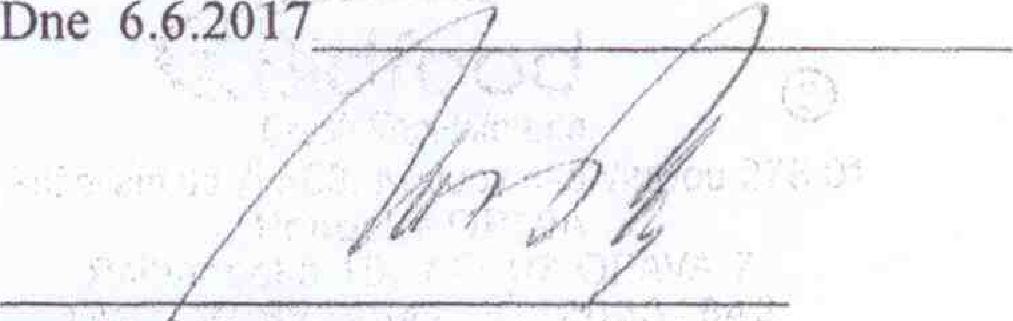 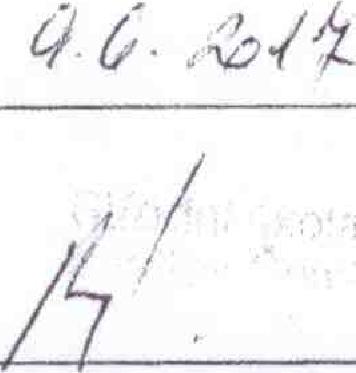 Bidf► od Czech Republic s.r.o.r.ywjb. A"k6fá khé mociobiastnf	prodejeOpava Dneředitel školy: Mgr. Jaroslav Knopp, MBA (jméno, podpis, funkce, razítko):ioIIII IioIIII IioIIII II II I